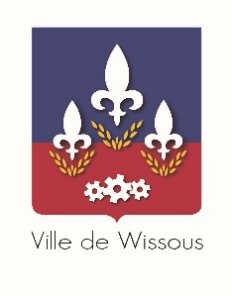 Autorisation de sortie ACMStage multisports d’EtéDu 15 au 19 Juillet 2024Nom de l’enfant : ………………………………………………….…………………Prénom de l’enfant : ……………………………………………………………….Niveau scolaire :           CP                  CM1                                              CE1                 CM2                                              CE2 	Je soussigné(e) :Nom :……………………………………………………………….Prénom :…………………………………………………………..Agissant en qualité de : Père             Mère            Tuteur   Autorise mon enfant à se rendre au stage Multisports organisé par le service des Sports accompagné par un intervenant sportif et/ou un agent municipal.De ……..h……. à ……..h…….Fait le, ……………………………….                                 Signature : Cochez les cases correspondantes.